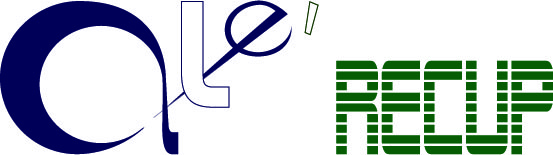 Règlement utilisateurs : Demande d’évacuation Règles d’évacuation IpalleLes règles d’utilisation du service ALE’ RECUP Évacuation sont les mêmes que celles de l’ALE. Elles respectent également les mêmes principes, notamment en matière de protection de la vie privée.L’évacuation des déchets se fait suivant les règles de quantité et de tri des recyparcs IPALLE de la région. L’ALE a besoin d’une autorisation d’IPALLE pour évacuer vos déchets. La demande doit être introduite au moins 48h avant l’évacuation. Matériau avec amiante : Ce matériau est dangereux. Il ne peut pas être manipulé par les travailleurs ALE et doit être placé dans des sacs spéciaux. Ces sacs sont vendus au prix de 1€ à IPALLE ou à l’ALE (max 10/an). IPALLE limite la quantité des déchets qui peut être évacuée pour chaque utilisateur. IPALLE peut donc refuser l’évacuation si votre limite est atteinte sauf si vous achetez des points supplémentaires (uniquement en payant par bancontact au parc).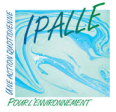 http://www.ipalle.be	Règles d’évacuation Dufour- déchets confidentielsLes services publics, écoles, asbl et associations non commerciales peuvent faire évacuer des documents confidentiels. Les documents sont ensuite détruits, suivant les règles de tri de la société DUFOUR.Les documents confidentiels doivent être placés dans une boite fermée. Elles ne peuvent contenir aucun autre matériau que du papier ou du carton. En cas de présence de plastique, de métal ou tout autre matériau non autorisé, l’ALE’Récup se réserve le droit de refuser l’évacuation et l’entreprise Dufour se réserve le droit de refuser la destruction. Les boites non valides seront alors remises à l’utilisateur. Cette remise sera comptabilisée dans les frais d’évacuation. Calcul du montant de l’évacuation *uniquement pour les personnes physiques et évacuation d’encombrantsLisez attentivement cette fiche et signez-la pour accord. Vérifiez bien l’heure d’arrivée et le calcul proposé par le travailleur avant de signer !Payez directement au travailleur ALE. Règles propres à l’ALE’ RECUP ÉvacuationVous n’êtes pas satisfait du travail ou vous n’êtes pas d’accord avec le calcul, notez le sur la fiche de calcul ou téléphonez le jour même au 069/777.938. Si vous n’êtes pas présent lors de l’évacuation, vous ne pourrez faire aucune réclamation ;Si vous annulez l’évacuation la veille après 16h ou si les travailleurs n’ont pas accès à votre domicile, nous vous facturerons le forfait de prise en charge, les kms parcourus inutilement, ainsi qu’une heure de prestation pour chaque travailleur. Nous vous enverrons la facture à votre domicile ;Nous donnons des horaires de passage à titre indicatif. Le service peut être annulé en cas d’intempéries, de fermetures imprévues des parcs ou de force majeure. Dans ces cas, nous reprendrons contact avec vous pour fixer un nouveau rendez-vous ;Selon la législation chômage, un travailleur ALE ne peut accepter de pourboire. Toutefois, si vous voulez vraiment en donner un, nous vous demandons de le glisser, vous-même, dans la tirelire prévue à cet effet, dans le véhicule. Nous relevons cette tirelire chaque semaine. Le montant récolté est utilisé pour une activité festive au bénéfice de tous les chauffeurs.J’accepte d’appliquer la réglementation ALE, ainsi que les principes de ce règlement ALE RECUP. Je reconnais en avoir reçu un exemplaire, ainsi que la brochure informative d’IPALLE. Date : …………..					Lu et approuvé …………………………………….DéchetsConsultez la brochure d’Ipalle qui vous est remiseLimitePoints/anPossibilité d’acheter des points supplémentairesEncombrants129 €/pointEncombrants non incinérables (hors isolation)826 €/pointEncombrants non incinérables (Isolation (laine de roche, …)86 €/pointVégétaux306 €/pointInertes610 €/pointBois138 €/pointVous recevez lors de l’évacuation une fiche de calcul reprenant : Vous recevez lors de l’évacuation une fiche de calcul reprenant : Prise en charge 5€Coût de la prestation :Tarif horaire ALE  X  le temps de prestation (entre l’arrivée et le dernier départ vers le parc à conteneurs)Vous pouvez également donner un chèque ale...h x 5,95€/hou ...h x 6,70€/h*ou ...h x 7,45€/h= …€Frais de déplacement :Trajet dépôt/ domicile aller retour + nombre de trajet(s) domicile/parc A-R en kms0,35€/km x … kms= …€Total… €